Application to Surrender an Animal				Pursuant to S.33A of the Domestic Animals ActI am the lawful and rightful owner of the animal described below. I make application to surrender the animal described in this application to an Authorised Officer of Macedon Ranges Shire Council because I am no longer willing or able to care for the below animal.  I fully acknowledge by signing this document that this animal immediately becomes the property of the Macedon Ranges Shire Council, who will hold, rehome or destroy the animal. I acknowledge that Council cannot guarantee a home and animals not suitable for adoption will be euthanased. I am therefore aware that my animal may be euthanased (put to sleep/death) by an overdose of barbiturates (lethal injection) if it is not considered suitable for adoption. I have been further advised that this action does not, in any way, negate any future action of the Council for any offence that may have occurred with the animal whilst the animal was under my care.Description of AnimalI certify that I have read, understood and agree to the above conditions.I hereby acknowledge that the details provided in this application are true and correct and I make it in the belief that a person making a false statement in the circumstances is liable to the penalties of perjury.PrivacyThe collection and handling of personal and health information is in accordance with Council’s Privacy Policy which is displayed on Council’s website, mrsc.vic.gov.au/privacy and available for inspection at or collection from Council’s customer service centres.Office use only—Officer ReportChecklist for handover of animals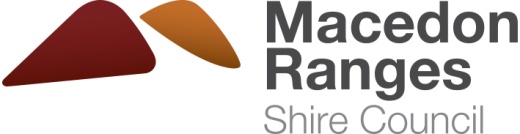 ABN 42 686 389 537 – PO BOX 151, KYNETON VIC 3444T 03 5422 0333 –  F 03 5422 3623 –  mrsc@mrsc.vic.gov.au –  www.mrsc.vic.gov.auABN 42 686 389 537 – PO BOX 151, KYNETON VIC 3444T 03 5422 0333 –  F 03 5422 3623 –  mrsc@mrsc.vic.gov.au –  www.mrsc.vic.gov.auStates:I,      I,      I,      ofTelephone:Telephone:D/L No:D/L No:D/L No:Animal typeAnimal typeBreedColourColourAgeNameSexSexDesexedDesexed Yes  No Yes  No Yes  NoMicrochip NoMicrochip NoMicrochip NoRegistration NoRegistration NoRegistration NoSpecial requirements (dietary/grooming)Special requirements (dietary/grooming)Special requirements (dietary/grooming)Special requirements (dietary/grooming)Vaccination/heartworm detailsVaccination/heartworm detailsVaccination/heartworm detailsVaccination/heartworm detailsVaccination/heartworm detailsSignedDateWitness signatureWitness signatureNameDate of handover:YesNoReason for surrender:      Is it house trained?Are there any previous complaints relating to the animal? Has it been with children?Are there any health problems with the animal?Date of last vaccination:     _____/_____/______Date of last vaccination:     _____/_____/______Date of last vaccination:     _____/_____/______Is it sociable with other animals?Is the animal sterilised?Does the animal have any bad habits?Officer recommendation/s:      Officer recommendation/s:      Officer recommendation/s:      Officer name:Officer signature: